uj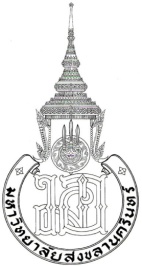 Letter of Consent No ………../……………				Prince of Songkla UniversityDate……../……….…….…../………...I, (Mr./Mrs./Miss) ……………………………………… Student ID …………………….…., a student in the 	  Ph.D. Degree 	  Master’s Degree 	     Bachelor’s Degree Plan ……………..…… Program in ……………..……………………………………………., Faculty of …………………………………………..………….., Prince of Songkla University granted the copyright / patent / petty patent / commercial secret / intellectual property from  Thesis	 Minor Thesis	 Research Project		 ProjectTitle………………………………………………………………………………………............................................................................................................................................................................................................................................................................................................................................................................................................................................................................Thesis Advisory Committee:1 .………………………………………………..….. Faculty of……………………………….2 .………………………………………………..….. Faculty of……………………………….3 .………………………………………………..….. Faculty of……………………………….to the Prince of Songkla University.	Signature ……………………..……….……..……	Student	     (…………….…..………..……...….)    Signature ……………………..……….……..…… 	Advisor (Witness)     (…………….…..………..……...….) Signature ……………………..……….……..……	Program Committee Chairman / Head of      (…………….…..………..……...….)	Department (Witness)Prince of Songkla UniversityAgreement on the granting of intellectual property of studentItem 1	In order for student to use part of or the entire finding from thesis / minor thesis / research project / project in an academic presentation for their education, an acknowledgement to Prince of Songkla University as the proprietor of the work is required. Item 2		In the case where student intends to present the findings from thesis / minor thesis / research project / project or permit others to duplicate or exploit the finding or to promote the finding or acts in any way with compensation or for commercial benefit according to Copyright Act BE2537, student must first obtain a written approval from Prince of Songkla University.Item 3	Student may used the information from thesis / minor thesis / research project / project for further research work or invention only after a written approval from the Prince of Songkla University has been obtained.Item 4	Student is eligible to the profit or benefit resulting from thesis / minor thesis / research project / project in accordance with the intellectual property regulation of Prince of Songkla University.Item 5		Thesis / minor thesis / research project / project which are supported by an external funding agency must comply to the agreement with the funding agency. Item 6		In the case where part of or the entire finding from thesis / minor thesis / research project / project are considered secret and the student has been notified by their respective advisor, student must not publicly or privately  disclose the above mentioned finding before a written approval by the Prince of Songkla University has been obtained. Signature ……………………..……….……..……	Student       (…………….…..………..……...….)   ..……/……………/………Signature ……………………..……….……..…… 	Advisor      (…………….…..………..……...….) ..……/……………/………